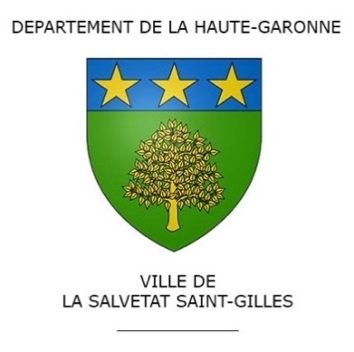 Etat des frais de déplacements-Demande de remboursementSur justificatifs (originaux)Nom – Prénom de l’agent  …………………………………………………………………………………………………………………Service  ……………………………………………………………………………………………………………………Résidence administrative  Mairie de La Salvetat Saint-GillesPlace du 19 mars 1962                                                    	31880 LA SALVETAT SAINT GILLESMOTIF DU DEPLACEMENT  Mission   Stage/Formation  Visite médicale (ordonnée par la collectivité ou médecine du travail)  Préparation à un concours ou un examen professionnelDATES ET LIEU DU DEPLACEMENTDu  …………/…………/…………. Au ……………/…………/………… de LA SALVETAT ST-GILLES à…………………………………………………………………………………………………………………………………………………………………………………………………………………………………………….……………………………………………………………………………………………………………………………………………………….(adresse du lieu) .TRAJET   Aller simple			   Retour simple			   Aller - retour FRAIS KILOMETRIQUES depuis la résidence administrative (joindre la copie de la carte grise)  Ex : CNFPT aller/retour 34 km   Véhicule personnel - Puissance fiscale : …………………………………………………………………………………….- Kilomètres effectués : …………………………………………………………………………………- Taux applicable : ………………………………………………………………………………………Montant ………………..€           Taux des indemnités kilométriques en vigueur au 01 mars 2019FRAIS DE REPAS (sauf prise en charge par l’organisme de formation et sur justificatifs)*…………….. (nombre de repas) x 15,25 € (tarif en vigueur)                   Montant ……………….€FRAIS DIVERS (joindre les justificatifs) *Service transport public de voyageur (bus, métro, RER, vélo..) 	             Montant………………..€Stationnement :                                                                                          Montant ……………….€Autoroute :                                                                                     	Montant…………………€TOTAL GENERAL (4+5+6) =						Montant…………………€Je soussigné(e), Mme, Mr…………………...................................................................... , sollicite le remboursement des frais d’un montant total de………………………………………………………………………………………….euros.                * Conformément à la délibération du 29 janvier 2015.Mise à jour le 15 janvier 2022DistanceVéhicules ≤ 5 CVVéhicules de 6 et 7 CVVéhicules d'au moins8 CVJusqu'à 2 000 km0,29 € par km0,37 € par km0,41 € par kmDe 2 001 à 10 000 km0,36 € par km0,46 € par km0,50 € par kmAprès 10 000 km0,21 € par km0,27 € par km0,29 € par kmMotocyclette cylindrée sup à 125 cm30.14 par KmLe ……………………  Signature de l’agent,VU pour accord, le …………………..Signature Autorité Territoriale,